* De offerte van de firma A&S bvba is substantieel onregelmatig en wordt bijgevolg geweerd.Gebruik van het formulier VTG-04Het document VTG-04 wordt aangevuld naarmate het onderzoek van de offertes vordert. De volgende informatie dient te worden opgenomen in de desbetreffende kolom:Kolom 1: volgnummer van de inschrijver.Kolom 2: naam van de inschrijver.Kolom 3: de eventueel door de inschrijver toegekende procentuele korting.Kolom 4: het totaal A omvat het rekenkundig verbeterd inschrijvingsbedrag, zonder eventuele gesignaleerde leemten (cfr. totaal van kolom 7 van de samenvattende opmetingsstaat).Kolom 5: het saldo van de aanvaarde verbeteringen van hoeveelheden (cfr. totaal van kolommen 10 en 11 van de samenvattende opmetingsstaat).Kolom 6: de som van de eventuele gesplitste en vergeten posten. De gesplitste posten zijn terug te vinden op de respectievelijke VTG-07 formulieren. Eventueel door de inschrijver vergeten posten worden berekend aan de hand van de formule, zoals beschreven in de VTG-08.01 formulieren.Kolom 7: de som van de aanvaarde leemten. Elke gesignaleerde leemte is terug te vinden op het respectievelijke VTG-07 formulier. De berekening van de aanvaarde leemtes voor de niet signalerende inschrijvers gebeurt aan de hand van de leemteformule, zoals beschreven in de VTG-08.02 formulieren.Kolom 8: het bestelbedrag, met name de som van de bedragen in de kolommen 4 t.e.m. 7. Kolom 9: het rangschikkingsbedrag (cfr. de berekening op het formulier VTG-10 voor de betrokken inschrijver).Indien een inschrijver een procentuele korting toestaat, worden voor deze inschijver zowel de respectievelijke bedragen zonder de korting vermeld, als de bedragen, inclusief de korting. De bedragen inclusief korting worden in dit geval vermeld op de onderliggende lijn in de overzichtstabel. 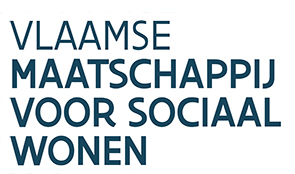 VTG-04 2013SHM: WoningtekortNr.: 6040VTG-04 2013Overzichtstabel: vaststelling van de bestel- en rangschikkingsbedragenOverzichtstabel: vaststelling van de bestel- en rangschikkingsbedragenVTG-04 2013Omschrijving van de opdracht: Vernieuwen van de dakdichtingOmschrijving van de opdracht: Vernieuwen van de dakdichtingVTG-04 2013Referentienummer: 2015/0505/01Referentienummer: 2015/0505/01123456789Nr.InschrijverKorting(%)Totaal ASaldo gewijzigde hoeveelheden(= balans C)Gesplitste en/of vergeten posten (= VGP)Som van de aanvaarde leemten(= balans D)Bestelbedrag E (= A + C + VGP + D)Rangschikkings-bedrag (VTG-10)1J&T bvba/€ 104.400,00€ 6.625,00/€ 5.460,00€ 116.485,00€ 116.485,002E&I bvba/€ 123.600,00- € 10.800,00€ 886,30€ 5.590,88€ 119.277,18€ 129.777,183A&S bvba/€ 86.650,00- € 6.050,00€ 2.500,00€ 4.086,70€ 87.186,70€ 94.986,70*4S&R bvba2%€ 129.910,00- € 6.200,00/€ 6.083,82€ 129.793,82€ 138.743,82€ 127.311,80- € 6.076,00/€ 5.962,14€ 127.197,94€ 135.968,94